Not: Proje Atölyesi II, Ebru Atölyesi II ve Türk Desenleri Atölyesi II dersleri, uygulamalı dersler olduğundan, final sınavları, Yaz Telafi Programı tamamlandıktan sonra yapılacaktır.Not: Proje Atölyesi II, Ebru Atölyesi II ve Türk Desenleri Atölyesi II dersleri, uygulamalı dersler olduğundan, final sınavları, Yaz Telafi Programı tamamlandıktan sonra yapılacaktır.SANAT VE TASARIM ANABİLİM DALI TEZLİ YÜKSEK LİSANS BAHAR DÖNEMİ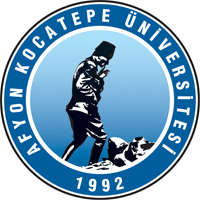 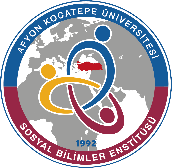 FİNAL TARİHLERİ VE PROGRAMISANAT VE TASARIM ANABİLİM DALI TEZLİ YÜKSEK LİSANS BAHAR DÖNEMİFİNAL TARİHLERİ VE PROGRAMISANAT VE TASARIM ANABİLİM DALI TEZLİ YÜKSEK LİSANS BAHAR DÖNEMİFİNAL TARİHLERİ VE PROGRAMISANAT VE TASARIM ANABİLİM DALI TEZLİ YÜKSEK LİSANS BAHAR DÖNEMİFİNAL TARİHLERİ VE PROGRAMISANAT VE TASARIM ANABİLİM DALI TEZLİ YÜKSEK LİSANS BAHAR DÖNEMİFİNAL TARİHLERİ VE PROGRAMISANAT VE TASARIM ANABİLİM DALI TEZLİ YÜKSEK LİSANS BAHAR DÖNEMİFİNAL TARİHLERİ VE PROGRAMIDersin Adı Öğretim ÜyesiSınav TarihiSınav SaatiSınav YeriGözetmenİslam Resim Sanatı IIDr. Öğr. ÜyesiŞeyda ALGAÇ16/06/202010.00Z-35Arş. Grv. Emre ÇalışMimari Sanat Akımlarının İç Mekân Tasarımına EtkileriDoç. Dr. Ebru OKUYUCU 18/06/202014.00243Arş. Grv. Gamze Çoban Türk Desenleri Atölyesi IIDr. Öğr. ÜyesiŞeyda ALGAÇEbru Atölyesi IIDr. Öğr. Üyesi Sultan SÖKMENGeleneksel Sanatlarda Doğa Kaynaklı Süslemeler IIDr. Öğr. Üyesi Sultan SÖKMEN17/06/202010.00Z-33Arş. Grv. Yasemin KaplanProje Atölyesi II--SANAT VE TASARIM ANABİLİM DALI TEZLİ YÜKSEK LİSANS BAHAR DÖNEMİFİNAL TARİHLERİ VE PROGRAMISANAT VE TASARIM ANABİLİM DALI TEZLİ YÜKSEK LİSANS BAHAR DÖNEMİFİNAL TARİHLERİ VE PROGRAMISANAT VE TASARIM ANABİLİM DALI TEZLİ YÜKSEK LİSANS BAHAR DÖNEMİFİNAL TARİHLERİ VE PROGRAMISANAT VE TASARIM ANABİLİM DALI TEZLİ YÜKSEK LİSANS BAHAR DÖNEMİFİNAL TARİHLERİ VE PROGRAMISANAT VE TASARIM ANABİLİM DALI TEZLİ YÜKSEK LİSANS BAHAR DÖNEMİFİNAL TARİHLERİ VE PROGRAMISANAT VE TASARIM ANABİLİM DALI TEZLİ YÜKSEK LİSANS BAHAR DÖNEMİFİNAL TARİHLERİ VE PROGRAMIDersin AdıÖğretim ÜyesiSınav TarihiSınav SaatiSınav YeriGözetmenİslam Resim Sanatı IIDr. Öğr. ÜyesiŞeyda ALGAÇ30/06/202010.00Z-35Arş. Grv. Emre ÇalışMimari Sanat Akımlarının İç Mekân Tasarımına EtkileriDoç. Dr. Ebru OKUYUCU 02/07/202014.00243Arş. Grv. Gamze Çoban Türk Desenleri Atölyesi IIDr. Öğr. Üyesi Şeyda ALGAÇEbru Atölyesi IIDr. Öğr. Üyesi Sultan SÖKMENGeleneksel Sanatlarda Doğa Kaynaklı Süslemeler IIDr. Öğr. Üyesi Sultan SÖKMEN01/07/202010.00Z-33Arş. Grv. Yasemin KaplanProje Atölyesi II--